GULANDAM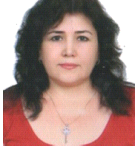  GULANDAM.351882@2freemail.com  BACKGROUNDA highly personable and sociable team member, benefiting from experience with the customer service industry that has required the ability to think on one’s feet, a high degree of numeracy and problem solving abilities, a multi-cultural approach to dealing with complaints and enquiries from a diverse range of people.PERSONAL PROFILETo seek challenging career in a fast place organization where my experience commensurate together with my creative approach which can contribute to its long term goals there by helping to strength my professional skills. Seeks a challenging and varied position that enable me to capitalize on my professional experience, with opportunities for personal and professional growth.CARRIEER HISTORY*GAVERMENT BARGAIN BASE* Uzbekistan 		                         1985-1990Y*TECHNICAL ENGINEER –*FATON* Private Company Uzbekistan	1990-1995Y*AUCTION COORDINATOR – G.K.I Reputed Company Uzbekistan	1995-2001Y*PROMOTER – DAL Group Company Dubai				2002-2003Y*SALES SUPERVISOR – Kashkha Plaza Dubai				2003-2004Y*SALES REPRESENTATIVE –Al Manal Center Dubai			2004-2005Y*SALES SUPERVISOR – San Marco Hotel Dubai			2005-2008Y*PROPERTY SALES SUPERVISOR- Terra Real Estate Dubai		2008-2012Y*PERSONAL ASSISTANT TO DM–Terra Real Estate Dubai		2012-2014Y*PA & Driver to the Expat Family Dubai					2014-2016YPERSONAL STRENGTHS*Working under pressure *Highly Motivated, positive & hardworking*Has the strength to build a relationship with the team*Team work*Ability to pay close attention and maintain confidentialityFUTHER QUALIFICATIONSComputer skills:  proficient in Microsoft Office (Word, Excel, Outlook, PowerPoint) and office applications, including PoS (cashier) software.Dealt directly with customers on a one-to-one basis to identify and rectify problems.PERSONAL DATANATIONALITY: UzbekistanVISA STATUS: Visit VisaDRIVING LICENSE: Holding UAE Valid LicenseLANGUAGESUzbek – mother tongueRussian – fluent in both written and spokenEnglish – good knowledge in both written and spokenArabic – basic spokenTurkish - fluent in both written and spokenREFERENCES: Available upon request